3GPP TSG-RAN WG2 #121bis-e	R2-230xxxxE-meeting, April 2023	Agenda Item:	6.10.1Source:	OPPOTitle:	[Draft] [AT121bis-e][503][V2X/SL] Default CBR configuration (OPPO)Document for:	Discussion, DecisionIntroductionThis document is a report on the following email discussion:[AT121bis-e][503][V2X/SL] Default CBR configuration (OPPO)	Scope: Discuss corrections for (taking the conclusion for Case-3 into account, discuss the need of R17 CR, and no need to cover case-4)	1) default CBR, including 2841, 2617, 2795, 3908, 3214, 3215, 2619, 2647	Merge corrections that can be agreed in principle.  	Intended outcome: discussion summary in R2-2304227 if needed, 38.321 CR in R2-2304228 for R16 and R2-2304229 for R17 if needed, 38.331 CR in R2-2304230 for R16 and R2-2304231 for R17 Deadline: Comeback at 4/25 CB sessionContact InformationDiscussionDuring 119bis, RAN2 discussed the use of default CBR in the following cases, besides case 3, all the other cases are confirmed.[Proposal 18] Changes related to default CBR parameters are postponed to next meeting. (6/10)[Session chair]: Check companies’ understanding (assuming R17 default CBR is configured)- Case 1: partial sensing, R17 normal pool, R17 default CBR – partial- Case 2a: random selection, R17 normal pool, R17 default CBR – random- Case 2b: random selection, R16/17 exceptional pool, R16 default CBR- Case 3: full sensing, R16/17 normal pool, R16 default CBR or invalid case?    =>Case 1, 2a, 2b are confirmed. Case 3 will be revisited next meeting. During 120, RAN2 has further discussed whether the use of R16 default CBR in the normal pool is a valid case and a LS was sent to RAN1 due to no consensus in RAN2. And RAN1 has replied the LS in last meeting as follows:   And during online session, the following 2 cases are further discussed in RAN2Case-3: usage of R16 default CBR for full sensing in normal poolCase-4: usage of R16 default CBR for partial sensing and random selection in normal pool when R17 default CBR is not configuredAnd the following conclusion has been madeAgreement:RAN2 confirm the validity of Case-3 (usage of R16 default CBR for full sensing in normal pool). But no spec change for R16 at least. Thus, by following the guidance from online conclusion, the following questions are to check companies view on the whether/how of the spec change for each confirmed case (i.e., Case 1/2a/2b/3) for R17.Case-1Question 1-1: What is your view on the spec impact of Case 1 (usage of R17 sl-DefaultCBR-PartialSensing for partial sensing in R17 normal pool)?The following changes to MAC spec have been proposed in R2-2302619/R2-2303215/R2-2302647, for Case-1R2-2302619 R2-2303215R2-2302647If the answer in Question 1-1 to MAC spec impact is Yes, the following question is to check companies’ view on the detailed wording of MAC changeQuestion 1-2: If the answer to Q1-1 is Yes, what is your view on the shape of MAC change for Case 1 (usage of R17 sl-DefaultCBR-PartialSensing for partial sensing in R17 normal pool)?Option-1: As proposed in R2-2302619;Option-2: As proposed in R2-2303215;Option-3: As proposed in R2-2302647;Option-4: Others;Case-2Question 2a-1: What is your view on the spec impact of Case 2a (usage of R17 sl-DefaultCBR-RandomSelection for random selection in R17 normal pool)?The following changes to MAC spec have been proposed in R2-2302619/R2-2303215/R2-2302647, for Case-2aR2-2302619/R2-2302647 R2-2303215If the answer in Question 2a-1 to MAC spec impact is Yes, the following question is to check companies’ view on the detailed wording of MAC changeQuestion 2a-2: If the answer to Q2a-1 is Yes, what is your view on the shape of MAC change for Case 2a (usage of R17 sl-DefaultCBR- RandomSelection for random selection in R17 normal pool)?Option-1: As proposed in R2-2302619/R2-2302647;Option-2: As proposed in R2-2303215;Option-3: Others;Question 2b-1: What is your view on the spec impact of Case 2b (usage of R16 sl-DefaultTxConfigIndex for random selection in R16 exceptional pool)?The following change to MAC spec has been proposed in R2-2302619/R2-2303215/R2-2302647, for Case-2bR2-2302619/R2-2302647/ R2-2303215If the answer in Question 2b-1 to MAC spec impact is Yes, the following question is to check companies’ view on the detailed wording of MAC changeQuestion 2b-2: if the answer to Q2b-1 is Yes for MAC spec, what is your view on the shape of MAC spec change for Case 2b (usage of R16 sl-defaultTxConfigIndex for random selection in R16 exceptional pool)?Option-1: As proposed in R2-2302619/R2-2302647/R2-2303215;Option-2: Others;The following change to RRC spec has been proposed in R2-2302617 for Case-2bIf the answer in Question 2b-1 to RRC spec impact is Yes, the following question is to check companies’ view on the detailed wording of RRC changeQuestion 2b-3: if the answer to Q2b-1 is Yes for RRC spec, what is your view on the shape of RRC spec change for Case 2b (usage of R16 sl-defaultTxConfigIndex for random selection in R16 exceptional pool)?Option-1: As proposed in R2-2302617;Option-2: Others;Case-3Question 3-1: What is your view on the spec impact of Case 3 (usage of R16 sl-DefaultTxConfigIndex for full sensing in R16 normal pool), limited to R17?The following change to MAC spec has been proposed in R2-2302619/R2-2303215, for Case-3R2-2302619R2-2303215If the answer in Question 3-1 to MAC spec impact is Yes, the following question is to check companies’ view on the detailed wording of MAC changeQuestion 3-2: If the answer to Q3-1 is yes for MAC spec, what is your view on the shape of R17 MAC spec change for Case 3 (usage of R16 sl-DefaultTxConfigIndex for full sensing in R16 normal pool)?Option-1: As proposed in R2-2302619Option-2: As proposed in R2-2303215;Option-3: Others;The following change to RRC spec have been proposed in R2-2302617/R2-2303908 for Case-3R2-2302617R2-2303908If the answer in Question 3-1 to RRC spec impact is Yes, the following question is to check companies’ view on the detailed wording of RRC changeQuestion 3-3: If the answer to Q3-1 is yes to RRC spec, what is your view on the shape of R17 RRC spec change for Case 3 (usage of R16 sl-DefaultTxConfigIndex for full sensing in R16 normal pool)?Option-1: As proposed in R2-2302617;Option-2: As proposed in R2-2303908;Option-3: Others;ConclusionWe have the following proposals:ReferenceR2-2302410	Reply LS to RAN2 on default CBR configuration (R1-2302174; contact: OPPO)	RAN1	LS in	Rel-17	NR_SL_enh-Core	To:RAN2R2-2302841	Discussion on RAN1 LS R1-2302174	Ericsson	discussion	Rel-17	NR_SL_enh-CoreR2-2302617	Miscellaneous RRC corrections for the usage of default CBR configuration	CATT	CR	Rel-17	38.331	17.4.0	3955	-	F	NR_SL_enh-CoreR2-2302795	On default CBR configuration	Nokia, Nokia Shanghai Bell	discussion	NR_SL_enh-CoreR2-2303908	Correction on default CBR configuration	ZTE Corporation, Sanechips	CR	Rel-17	38.331	17.4.0	4033	-	F	NR_SL_enh-CoreR2-2303214	Discussion on the usage of default CBR values for NR sidelink	Xiaomi	discussionR2-2303215	Correction on the usage of default CBR values for NR sidelink	Xiaomi	CR	Rel-17	38.321	17.4.0	1587	-	F	NR_SL_enh-CoreR2-2302619	Correction on case for default CBR configuration	CATT	CR	Rel-17	38.321	17.4.0	1575	-	F	NR_SL_enh-CoreR2-2302647	Discussion on default CBR	OPPO	discussion	Rel-17	NR_SL_enh-CoreCompanyNameEmail AddressOPPOBingxue Lenglengbingxue@oppo.com RAN1 thanks RAN2 for the further question on default CBR configuration LS referenced above. Please find below RAN1’s reply to the question.RAN1 reply to Q1:From RAN1 perspective, whether case 3 is valid or not is the same in Rel-16 as in Rel-17, and therefore RAN1 recommends to RAN2 that the usage of default CBR configuration for full sensing case in R17 is unchanged compared to R16.CompanyWhether MAC spec impact is neededCommentsOPPOYesThere is no RRC change proposed in this meeting.3>	select the number of HARQ retransmissions from the allowed numbers, if configured by RRC, in sl-MaxTxTransNumPSSCH included in sl-PSSCH-TxConfigList and, if configured by RRC, overlapped in sl-MaxTxTransNumPSSCH indicated in sl-CBR-PriorityTxConfigList for the highest priority of the logical channel(s) allowed on the carrier and the CBR measured by lower layers according to clause 5.1.27 of TS 38.215 [24] if CBR measurement results are available or the corresponding sl-defaultTxConfigIndex configured by RRC if CBR measurement results are not available;3>	select the number of HARQ retransmissions from the allowed numbers, if configured by RRC, in sl-MaxTxTransNumPSSCH included in sl-PSSCH-TxConfigList and, if configured by RRC, overlapped in sl-MaxTxTransNumPSSCH indicated in sl-CBR-PriorityTxConfigList for the highest priority of the logical channel(s) allowed on the carrier and the CBR measured by lower layers according to clause 5.1.27 of TS 38.215 [24] if CBR measurement results are available or the corresponding sl-defaultTxConfigIndex configured by RRC if CBR measurement results are not available;3>	select the number of HARQ retransmissions from the allowed numbers, if configured by RRC, in sl-MaxTxTransNumPSSCH included in sl-PSSCH-TxConfigList and, if configured by RRC, overlapped in sl-MaxTxTransNumPSSCH indicated in sl-CBR-PriorityTxConfigList for the highest priority of the logical channel(s) allowed on the carrier and the CBR measured by lower layers according to clause 5.1.27 of TS 38.215 [24] if CBR measurement results are available or the corresponding sl-defaultTxConfigIndex configured by RRC if CBR measurement results are not available ;CompanyOptionCommentsOPPO Option-3“CBR result not available” for partial sensing case is not very accurate, the wording in Option-3 more aligns with RRC spec.CompanyWhether MAC spec impact is neededCommentsOPPOYesThere is no RRC change proposed in this meeting.3>	select the number of HARQ retransmissions from the allowed numbers, if configured by RRC, in sl-MaxTxTransNumPSSCH included in sl-PSSCH-TxConfigList and, if configured by RRC, overlapped in sl-MaxTxTransNumPSSCH indicated in sl-CBR-PriorityTxConfigList for the highest priority of the logical channel(s) allowed on the carrier and the CBR measured by lower layers according to clause 5.1.27 of TS 38.215 [24] if CBR measurement results are available or the corresponding sl-defaultTxConfigIndex configured by RRC if CBR measurement results are not available;3>	select the number of HARQ retransmissions from the allowed numbers, if configured by RRC, in sl-MaxTxTransNumPSSCH included in sl-PSSCH-TxConfigList and, if configured by RRC, overlapped in sl-MaxTxTransNumPSSCH indicated in sl-CBR-PriorityTxConfigList for the highest priority of the logical channel(s) allowed on the carrier and the CBR measured by lower layers according to clause 5.1.27 of TS 38.215 [24] if CBR measurement results are available or the corresponding sl-defaultTxConfigIndex configured by RRC if CBR measurement results are not available;CompanyOptionCommentsOPPO Option-1CompanyWhether RRC spec impact is neededWhether MAC spec impact is neededCommentsOPPONoYes3>	select the number of HARQ retransmissions from the allowed numbers, if configured by RRC, in sl-MaxTxTransNumPSSCH included in sl-PSSCH-TxConfigList and, if configured by RRC, overlapped in sl-MaxTxTransNumPSSCH indicated in sl-CBR-PriorityTxConfigList for the highest priority of the logical channel(s) allowed on the carrier and the CBR measured by lower layers according to clause 5.1.27 of TS 38.215 [24] if CBR measurement results are available or the corresponding sl-defaultTxConfigIndex configured by RRC if CBR measurement results are not available;CompanyOptionCommentsOPPO Option-1sl-DefaultTxConfigIndexIndicates the PSSCH transmission parameters to be used by the UEs which do not have available CBR measurement results, by means of an index to the corresponding entry in sl-Tx-ConfigIndexList. Value 0 indicates the first entry in sl-Tx-ConfigIndexList. The field is ignored if the UE has available CBR measurement results.CompanyOptionCommentsCompanyWhether RRC spec impact is needed, limited to R17Whether MAC spec impact is needed, limited to R17CommentsOPPONoNoSince R1 LS suggest not to change the spec for this case, so it should be aligned between R16 and R17 spec for this case. Therefore RAN1 recommends to RAN2 that the usage of default CBR configuration for full sensing case in R17 is unchanged compared to R16.Otherwise, if R2 goes to spec change, we would suggest to notify R1 on the R2 conclusion.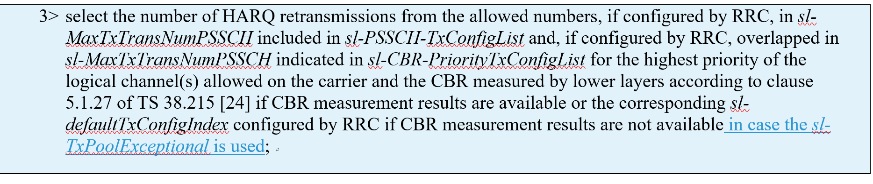 3>	select the number of HARQ retransmissions from the allowed numbers, if configured by RRC, in sl-MaxTxTransNumPSSCH included in sl-PSSCH-TxConfigList and, if configured by RRC, overlapped in sl-MaxTxTransNumPSSCH indicated in sl-CBR-PriorityTxConfigList for the highest priority of the logical channel(s) allowed on the carrier and the CBR measured by lower layers according to clause 5.1.27 of TS 38.215 [24] if CBR measurement results are available or the corresponding sl-defaultTxConfigIndex configured by RRC if CBR measurement results are not available;3>	select the number of HARQ retransmissions from the allowed numbers, if configured by RRC, in sl-MaxTxTransNumPSSCH included in sl-PSSCH-TxConfigList and, if configured by RRC, overlapped in sl-MaxTxTransNumPSSCH indicated in sl-CBR-PriorityTxConfigList for the highest priority of the logical channel(s) allowed on the carrier and the CBR measured by lower layers according to clause 5.1.27 of TS 38.215 [24] if CBR measurement results are available or the corresponding sl-defaultTxConfigIndex configured by RRC if CBR measurement results are not available;CompanyOptionCommentssl-DefaultTxConfigIndexIndicates the PSSCH transmission parameters to be used by the UEs which do not have available CBR measurement results, by means of an index to the corresponding entry in sl-Tx-ConfigIndexList. Value 0 indicates the first entry in sl-Tx-ConfigIndexList. The field is ignored if the UE has available CBR measurement results.sl-DefaultTxConfigIndexIndicates the PSSCH transmission parameters to be used by the UEs which do not have available CBR measurement results, by means of an index to the corresponding entry in sl-Tx-ConfigIndexList. Value 0 indicates the first entry in sl-Tx-ConfigIndexList. The field is ignored if the UE has available CBR measurement results. CompanyOptionComments